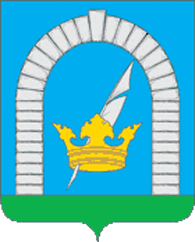 СОВЕТ ДЕПУТАТОВПОСЕЛЕНИЯ РЯЗАНОВСКОЕ В ГОРОДЕ МОСКВЕРЕШЕНИЕОт 23.10.2018 № 7/58О повышении окладов месячногоденежного содержания           В соответствии со статьей 86 Бюджетного кодекса Российской Федерации, руководствуясь Федеральными законами от 06.10.2003 г. №131-ФЗ «Об общих принципах организации местного самоуправления в Российской Федерации», от 02.03.2007 г. №25-ФЗ "О муниципальной службе в Российской Федерации", Законом города Москвы от 22.10.2008 г. №50 «О муниципальной службе в городе Москве», уставом поселения Рязановское,СОВЕТ ДЕПУТАТОВ ПОСЕЛЕНИЯ РЯЗАНОВСКОЕ РЕШИЛ:Повысить с 01.01.2019 г. в 1,044 раза:а) размер базового должностного оклада, применяемого для расчета должностных окладов в органах местного самоуправления поселения Рязановское;б) размер должностного оклада работников дежурной диспетчерской службы администрации поселения Рязановское;в) размер тарифной ставки технического персонала администрации поселения Рязановское;г) размер минимального оклада (должностного оклада), применяемого для расчета окладов работников учреждений физической культуры и спорта. 2. При расчете увеличения (индексации) размеров месячных окладов по должностям полученные размеры подлежат округлению до десяти рублей в сторону увеличения.Считать утратившим силу решение Совета депутатов поселения Рязановское от 30.01.2018г. № 4/51 «Об установлении размера базового должностного оклада, применяемого для расчета должностных окладов в органах местного самоуправления поселения Рязановское». 4. Опубликовать настоящее решение в бюллетене «Московский муниципальный вестник» и разместить на официальном сайте органов местного самоуправления поселения Рязановское в сети Интернет.5. Контроль за исполнением настоящего решения возложить на главу поселения Рязановское Левого С.Д.Глава поселения						            		             С.Д. Левый